ПРЕДСТАВЛЕНИЕот 18 мая 2015 года                                                                                                                        № 6В соответствии с пунктом 5.2 раздела I Порядка осуществления внутреннего муниципального финансового контроля в Белоярском районе, городском и сельских поселениях в границах Белоярского района, утвержденного постановлением администрации Белоярского района от 21 января 2014 года № 37 «Об утверждении Порядка осуществления внутреннего муниципального финансового контроля в Белоярском районе, городском и сельских поселениях в границах Белоярского района», пунктом 6 плана контрольной деятельности отдела внутреннего муниципального финансового контроля Комитета по финансам и налоговой политике администрации Белоярского района на 2015 год, утвержденного распоряжением Комитета по финансам и налоговой политике администрации Белоярского района от 25 декабря 2015 года № 19-р «Об утверждении плана контрольной деятельности отдела внутреннего муниципального финансового контроля Комитета по финансам и налоговой политике администрации Белоярского района на 2015 год» проведена проверка по соблюдению законодательства Российской Федерации и иных нормативных правовых актов Российской Федерации о размещении заказов на поставки товаров, выполнение работ, оказание услуг для муниципальных нужд в МКУ «Спортивный зал «Триумф», по результатам которого, выявлены следующие замечания и нарушения:1. В ходе проверки муниципального контракта № 290 от 01 января 2014 года заключенного с ОАО «ЮКЭК – Белоярский», на оказание услуг по теплоснабжению, водоснабжению, водоотведению, на сумму 815990,51 рублей, была выявлена юридико-техническая ошибка: при составлении приказа от 27 декабря 2013 года № 25 «Об определении способа размещения заказа для нужд муниципального казенного учреждения «Спортивный зал «Триумф» и заключении муниципального контракта на оказание услуг с единственным поставщиком», МКУ «Спортивный зал «Триумф» сослался на пункт 14 части 2 статьи 55 Федерального закона от 21 июля 2005 года № 94-ФЗ «О размещении заказов на поставки товаров, выполнение работ, оказание услуг для государственных и муниципальных нужд» (далее – Закон № 94-ФЗ), когда фактически осуществил закупку согласно пункта 2 части 2 статьи 55 Закона № 94-ФЗ.2. В ходе проверки контракта № 09 от 18 июля 2014 года заключенного с Казымским потребительским обществом «Казымский рыбкооп», на поставку сувенирных изделий, на сумму 2500,00 рублей, было выявлено отсутствие товарной накладной на поставленные товары.3. В ходе проверки контракта № 10 от 18 июля 2014 года заключенного с ИП Бабиковым Л.Н., на поставку хозяйственных товаров, на сумму 8000,00 рублей, было выявлено отсутствие товарной накладной на поставленные товары.4. В ходе проверки контракта № 13 от 18 декабря 2014 года заключенного с Казымским потребительским обществом «Казымский рыбкооп», на поставку хозяйственных товаров, на сумму 8000,00 рублей, было выявлено отсутствие товарной накладной на поставленные товары.5. При проведении контрольного мероприятия было выявлено, что в МКУ «Спортивный зал «Триумф» отсутствует контрактный управляющий. Согласно пункта 2 статьи 38 Федерального закона от 05 апреля 2013 года № 44-ФЗ «О контрактной системе в сфере закупок товаров, работ, услуг для обеспечения государственных и муниципальных нужд» (далее – Закон № 44-ФЗ) «В случае, если совокупный годовой объем закупок заказчика не превышает сто миллионов рублей и у заказчика отсутствует контрактная служба, заказчик назначает должностное лицо, ответственное за осуществление закупки или нескольких закупок, включая исполнение каждого контракта (далее - контрактный управляющий).». Данное не соблюдение требований Закона № 44-ФЗ имеет признаки административного правонарушения, предусмотренного частью 1.4 статьи 7.30 Кодекса Российской Федерации об административных правонарушениях от 30 декабря 2001 года № 195-ФЗ, что влечет наложение административного штрафа на должностных лиц в размере пятнадцати тысяч рублей, на юридических лиц - пятидесяти тысяч рублей.С учетом изложенного и на основании пункта 7 раздела III Порядка осуществления внутреннего муниципального финансового контроля в Белоярском районе, городском и сельских поселениях в границах Белоярского района, утвержденного постановлением администрации Белоярского района от 21 января 2014 года № 37 «Об утверждении Порядка осуществления внутреннего муниципального финансового контроля в Белоярском районе, городском и сельских поселениях в границах Белоярского района», МКУ «Спортивный зал «Триумф», предлагается следующее:1. При осуществлении закупок товаров, работ, услуг составлять документы в соответствии с действующим законодательством Российской Федерации о закупках товаров, работ, услуг.2. Восстановить утраченные товарные накладные на поставленные товары по контрактам: - № 09 от 18 июля 2014 года заключенном с Казымским потребительским обществом «Казымский рыбкооп», на поставку сувенирных изделий, на сумму 2500,00 рублей;- № 10 от 18 июля 2014 года заключенном с ИП Бабиковым Л.Н., на поставку хозяйственных товаров, на сумму 8000,00 рублей;- № 13 от 18 декабря 2014 года заключенного с Казымским потребительским обществом «Казымский рыбкооп», на поставку хозяйственных товаров, на сумму 8000,00 рублей.2. Принять меры по незамедлительному назначению контрактного управляющего в МКУ «Спортивный зал «Триумф».О результатах рассмотрения настоящего представления и принятых мерах необходимо письменно проинформировать отдел внутреннего муниципального финансового контроля Комитета по финансам и налоговой политике администрации Белоярского района до 27 мая 2015 года с приложением подтверждающих документов.Начальник отдела внутреннего муниципального финансового контроля                                                     Е.И. Янюшкина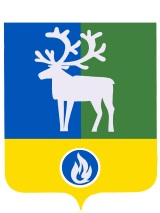 Белоярский район Ханты-Мансийский автономный округ – ЮграАДМИНИСТРАЦИЯ БЕЛОЯРСКОГО РАЙОНАКОМИТЕТ ПО ФИНАНСАМИ НАЛОГОВОЙ ПОЛИТИКЕГлаве сельского поселения КазымА.Х. НазыровойЦентральная ул., д. 9, г.Белоярский, Ханты-Мансийский автономный округ – Югра, Тюменская область, 628161Тел. 2-22-18, факс 2-30-21 Е-mail: finotd@beloyarsky.wsnet.rn ОКПО 05228831, ОГРН 1028601521541ИНН/КПП 8611003426/861101001Главе сельского поселения КазымА.Х. Назыровойот ______________2015 года №______на № _______ от ____________________Главе сельского поселения КазымА.Х. Назыровой